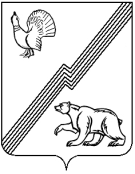 АДМИНИСТРАЦИЯ ГОРОДА ЮГОРСКАХанты-Мансийского автономного округа – Югры РАСПОРЯЖЕНИЕот_02 апреля 2015 года                                                                                                                 № 169Об оценке эффективности реализации муниципальных программ и ведомственных целевых программ города Югорска В целях определения единого порядка организации и проведения оценки эффективности реализации муниципальных программ и ведомственных целевых программ города Югорска: 1. Утвердить:1.1. Порядок оценки эффективности реализации муниципальных программ города Югорска (приложение 1);1.2. Порядок оценки эффективности реализации ведомственных целевых программ города Югорска (приложение 2).2. Органам и структурным подразделениям администрации города – ответственным исполнителям и соисполнителям муниципальных программ и исполнителям ведомственных целевых программ города Югорска руководствоваться порядками оценки эффективности реализации муниципальных программ и ведомственных целевых программ города Югорска.   3. Порядок оценки эффективности реализации муниципальных программ города Югорска применяется начиная с оценки муниципальных программ по результатам их реализации за 2014 год.4. Признать утратившим силу распоряжение администрации города Югорска от 22.08.2012 № 526 «Об оценке результативности и эффективности долгосрочных целевых программ города Югорска и ведомственных целевых программ».5. Контроль за выполнением распоряжения возложить на начальника управления экономической политики администрации города Югорска И.В. Грудцыну. Исполняющий обязанностиглавы администрации города Югорска                                                                         С.Д. ГолинПриложение 1к распоряжениюадминистрации города Югорскаот 02 апреля 2015 года №  169ПОРЯДОКоценки эффективности реализации муниципальных программгорода Югорска (далее – Порядок)1. Общие положения1.1. Настоящий Порядок разработан в соответствии со статьей 179 Бюджетного кодекса Российской Федерации и устанавливает порядок проведения и критерии ежегодной оценки эффективности реализации муниципальных программ города Югорска (далее – муниципальные программы).1.2. Оценка эффективности реализации муниципальных программ осуществляется управлением экономической политики администрации города Югорска по итогам года на основе годовых отчетов об исполнении муниципальных программ, предоставляемых ответственными исполнителями муниципальных программ.  1.3. Результаты оценки эффективности реализации муниципальных программ используются для выработки рекомендаций по изменению ранее утвержденных муниципальных программ и распределения  средств бюджета города по муниципальным программам с учетом результатов, получаемых в ходе их реализации.1.4.  Основные понятия, используемые в настоящем Порядке:- оценка эффективности реализации муниципальных программ – анализ совокупности представляемых документов для определения уровня фактического достижения результатов муниципальных программ по сравнению с запланированными; - результирующая оценка - обобщенный показатель, рассчитанный на основе значений измерений;- иные понятия и термины, используемые в настоящем порядке, применяются в значении, установленном действующим законодательством.2. Система критериев, применяемая для оценки эффективности реализации муниципальных программ2.1. Оценка проводится в разрезе подпрограмм муниципальной программы (в случае их наличия), в разрезе отдельных мероприятий (в случае отсутствия подпрограмм) и в целом по муниципальной программе.2.2. Для проведения оценки в разрезе подпрограмм (отдельных мероприятий)  применяются критерии оценки, представленные в приложении 1 к Порядку.2.3. Проведение оценки осуществляется по результатам: - оценки степени освоения средств за счет всех источников финансирования;-  оценки степени достижения целевых значений показателей;- оценки соответствия запланированному темпу изменений значений  целевых показателей;- оценки выполнения мероприятий;- оценки экономической эффективности реализации муниципальной программы.3. Порядок проведения оценки эффективности реализации муниципальной программы3.1. Оценка эффективности реализации муниципальных программ основана на анализе и оценке подпрограмм (отдельных мероприятий) муниципальных программ по установленным критериям и расчете величины обобщенной результирующей оценки.3.2. Оценка подпрограмм (отдельных мероприятий) муниципальных программ проводится в соответствии с методами расчета критериев, определенными в приложении 1 к Порядку.3.3. Результирующая оценка подпрограммы (муниципальной программы) рассчитывается на основе бальных оценок по критериям с учетом их весовых коэффициентов по формуле:RП= ∑ Кi х Zi, Где:RП – результирующая оценка по подпрограмме (муниципальной программе);Кi – балльная оценка, присвоенная подпрограмме (муниципальной программе) по i-му критерию;Zi – весовой коэффициент i-го критерия.3.4.  Обобщенная результирующая оценка муниципальной программы рассчитывается  по формуле:OR =                                                                                                                                                                  где:OR – обобщенная результирующая оценка муниципальной программы;RПi – результирующая оценка по i-ой подпрограмме (муниципальной программе);N – количество результирующих оценок.3.5. Для муниципальной программы, состоящей из отдельных мероприятий обобщенная результирующая оценка  (OR) равна результирующей оценке (Rп ).3.6. Для получения итоговой оценки эффективности (качественной характеристики) реализации муниципальных программ  рассчитанное значение обобщенной результирующей оценки сопоставляется со значениями, приведенными в приложении 2 к Порядку. 3.7. По результатам итоговой оценки эффективности реализации муниципальных программ формируются предложения по дальнейшему финансированию муниципальных программ за счет средств бюджета города в очередном финансовом году:3.7.1. Если значение обобщенной результирующей оценки равно или превышает 8 баллов, рекомендуется обеспечить необходимый уровень финансирования муниципальной программы за счет средств бюджета города в очередном финансовом году.3.7.2. Если значение обобщенной результирующей оценки находится в интервале от 6 до 8, рекомендуется сохранить прежний уровень финансирования муниципальной программы за счет средств бюджета города в очередном финансовом году, при условии обоснования продолжения финансирования (необходимость завершения начатых мероприятий, высокая вероятность отрицательных последствий (риски), связанных с прекращением реализации муниципальной программы, высокая степень обоснованности запрашиваемых объемов бюджетных средств). 3.7.3. Если значение обобщенной результирующей оценки находится в интервале от 4 до 6 баллов, рекомендуется сохранить уровень финансирования муниципальной программы за счет средств бюджета города в очередном финансовом году при условии ее корректировки по обозначенным замечаниям. 3.6.4. Если значение обобщенной результирующей оценки ниже 4 баллов, рекомендуется досрочно прекратить реализацию муниципальной программы либо провести доработку муниципальной программы, в том числе в части изменения объема бюджетных ассигнований на финансовое обеспечение ее реализации. 3.7.  Управление экономической политики администрации города Югорска в срок до 20 марта года, следующего за отчетным:-   проводит оценку эффективности реализации каждой муниципальной программы;- формирует сводную информацию по оценке эффективности реализации муниципальных программ (приложение 3 к Порядку); - предоставляет результаты оценки эффективности реализации муниципальных программ и предложения по дальнейшему финансированию муниципальных программ за счет средств бюджета города в очередном финансовом году в Комиссию по бюджетным проектировкам в соответствии с графиком составления проекта решения Думы города Югорска о бюджете города на очередной финансовый год и плановый период;   - размещает отчет по оценке эффективности реализации муниципальных программ на официальном сайте администрации города Югорска в разделе «Администрация» - «Участие в программах» - «Муниципальные программы».Приложение 2к Порядку оценки эффективности реализации муниципальных программгорода ЮгорскаИтоговая оценка эффективности реализации муниципальной программыПриложение 2к распоряжениюадминистрации города Югорскаот 02 апреля 2015 года  №  169ПОРЯДОКоценки эффективности реализацииведомственных целевых программ города Югорска (далее – Порядок)1. Общие положения1.1. Настоящий Порядок разработан в соответствии со статьей 179.3 Бюджетного кодекса Российской Федерации и устанавливает порядок проведения и критерии ежегодной оценки эффективности реализации ведомственных целевых программ.1.2. Результаты оценки эффективности реализации ведомственных целевых программ используются в целях повышения объективности решений в отношении перечня ведомственных целевых программ, предлагаемых к финансированию из бюджета города Югорска на очередной финансовый год, и распределения средств бюджета по программам с учетом результатов, получаемых в ходе их реализации.1.3. Оценка эффективности реализации ведомственных целевых программ проводится управлением экономической политики администрации города Югорска по итогам года. 1.4. Субъекты бюджетного планирования (главные распорядители и получатели средств бюджета города Югорска) предоставляют в управление экономической политики администрации города Югорска информацию о ходе реализации ведомственной целевой программы и эффективности использования финансовых средств в порядке и в сроки, определенные Порядком разработки, утверждения и реализации ведомственных целевых программ города Югорска.2. Термины и определенияМониторинг – система наблюдений и контроля, проводимых на регулярной основе для оценки результатов ведомственной целевой программы, систематического анализа происходящих в ней процессов, выявления тенденций, прогноза их развития и своевременного принятия корректирующих действий.Результативность – степень реализации запланированной деятельности и достижения запланированных результатов.Эффективность – связь между достигнутым результатом и использованными ресурсами.3. Организация и проведение мониторинга3.1. Цели и задачи мониторингаЦелью мониторинга ведомственных целевых программ является своевременное принятие мер по устранению нежелательных отклонений и повышению результативности и эффективности ведомственных целевых программ на основе систематически получаемой достоверной информации о ходе и результатах ее реализации. Задачами мониторинга ведомственных целевых программ являются:- контроль за целевым и эффективным использованием бюджетных и внебюджетных средств;- оценка фактически достигнутых непосредственных результатов реализации ведомственных целевых программ;- оценка возможностей достижения запланированных конечных результатов ведомственных целевых программ;- выявление тенденций, проблем, отклонений в реализации ведомственной целевой программы от намеченных сроков и показателей;- определение эффективных форм реализации ведомственных целевых программ.3.2. Виды мониторингаМониторинг ведомственной целевой программы осуществляется в течение всего срока ее реализации и включает:- мониторинг результатов конкретных мероприятий ведомственной целевой программы в ходе ее выполнения;- ежеквартальный мониторинг реализации ведомственной целевой программы;- ежегодный мониторинг реализации ведомственной целевой программы.3.3. Мониторинг мероприятий ведомственной целевой программы3.3.1. Мониторинг хода выполнения и результатов конкретных мероприятий ведомственной целевой программы проводится субъектом бюджетного планирования (далее СБП) самостоятельно в соответствии с плановыми сроками  реализации указанных мероприятий или их этапов в целях повышения оперативности принятия решений в случае нежелательных отклонений. Мониторинг данного вида может проводиться выборочно на основании решения СБП. В рамках данного мониторинга проводится оценка показателей мероприятий, отражающих:- соблюдение сроков выполнения запланированных мероприятий или их этапов;- полноту реализации мероприятий или их этапов;- качество результатов мероприятий или их этапов, степень достижения целей мероприятий (результативность);- объем бюджетных расходов на выполнение мероприятий или их этапов, соотношение фактического и запланированного уровней расходов.Результаты мониторинга регистрируются в соответствующих рабочих документах (планы-графики, акты, протоколы и т.д.) в произвольной форме и хранятся в СБП в течение срока действия программ. Указанные данные учитываются при ежеквартальном мониторинге.3.3.2. Ежеквартальный мониторинг ведомственных целевых программЕжеквартально субъекты бюджетного планирования предоставляют в управление экономической политики администрации города Югорска информацию по объему финансирования мероприятий программы, утвержденную в Порядке разработки, утверждения и реализации ведомственных целевых программ города Югорска. 3.3.3. Ежегодный мониторинг ведомственной целевой программыЕжегодный мониторинг реализации ведомственной целевой программы проводится управлением экономической политики администрации города Югорска при анализе отчетов о выполнении ведомственных целевых программ по формам и в сроки, установленные в Порядке разработки, утверждения и реализации ведомственных целевых программ города Югорска.В процессе ежегодного мониторинга реализации ведомственной целевой программы осуществляется оценка:- достижения запланированных конечных результатов реализации ведомственной целевой программы;- объемов бюджетных расходов на выполнение мероприятий или их этапов, соотношение фактического и запланированного уровней расходов.Управление экономической политики администрации города Югорска готовит сводный отчет по оценке эффективности реализации ведомственных целевых программ (приложение к Порядку) и предоставляет в Комиссию по бюджетным проектировкам.Предложения могут содержать следующие рекомендации:- увеличение (сокращение) объемов ассигнований на ведомственную целевую программу на плановый период; - внесение изменений в утвержденную ведомственную целевую программу;- прекращение ведомственной целевой программы.Приложение к Порядку оценки эффективности реализации ведомственных целевых программ города ЮгорскаОтчет по оценке эффективности реализации ведомственных целевых программ (форма)Анализ исполнения расходов на реализацию ведомственных целевых программ за ______ годОценка результативности реализации в разрезе ведомственных целевых программ:____________________________наименование ведомственной целевой программыОписание результатов выполнения целевых показателей реализации ведомственной целевой программыВыводы и рекомендации____________________________наименование ведомственной целевой программы1.	Описание результатов выполнения целевых показателей реализации ведомственной целевой программыВыводы и рекомендацииЗаключение:Приложение 1к Порядку оценки эффективности реализации муниципальных программгорода ЮгорскаКритерии оценки эффективности реализации муниципальной программыПримечание: 1. Критерии оценки эффективности реализации подпрограмм также используются для оценки эффективности реализации отдельных мероприятий муниципальной программы.2. Уровень освоения запланированного объема финансовых средств на  реализацию мероприятия подпрограммы (муниципальной программы)  (ОСмi)  рассчитывается как отношение фактического объема финансирования мероприятия к плановому уточненному объему.3. Уровень достижения целевого показателя подпрограммы (муниципальной программы) (УДпi  ) рассчитывается:-  для прямых показателей (положительной динамикой является увеличение значения показателя) - как отношение достигнутого значения показателя в отчетном году к плановому значению (в процентах);- для обратных показателей (положительной динамикой является снижение значения показателя) – как отношение планового значения к достигнутому значению  показателя в отчетном году (в процентах).4.  В случае наличия показателей со значением «да/нет» УДпi рассчитывается следующим способом:- при плановом значении «да» и фактическом значении «да», при плановом значении «нет» и фактическом значении «нет» УДпi = 100%;- при плановом значении «да» и фактическом значении «нет», при  плановом значении «нет» и фактическом значении «да» УДпi = 0%. 5. В случае наличия показателей типа «не менее …», «не более…» УДпi  рассчитывается следующим способом:- при плановом значении «не менее …» и фактическом значении равным или превышающим плановое и при плановом значении «не более …» и фактическом значении равным или ниже планового УДпi = 100%;- при плановом значении «не менее …» и фактическом значении ниже планового - как отношение достигнутого значения показателя в отчетном году к плановому значению (в процентах);при плановом значении «не более …» и фактическом значении выше планового  - как отношение планового значения к достигнутому значению  показателя в отчетном году (в процентах).Приложение 3к Порядку оценки эффективности реализации муниципальных программгорода ЮгорскаСводная информацияпо оценке эффективности реализации муниципальных программЧисленное значение обобщенной результирующейоценки (OR) в баллахКачественная характеристика реализации муниципальной программы12ОR ≥ 8отлично6 ≥ ОR < 8хорошо4  ≥ ОR < 6удовлетворительноОR < 4неудовлетворительно№ п/пНаименование программыПредусмотрено по программе, тыс. рублейПрофинансировано и освоено, 
тыс. рублейИсполнено, %№ п/пНаименование программыПредусмотрено по программе, тыс. рублейПрофинансировано и освоено, 
тыс. рублейгр. 4 / гр. 3123451____________________________наименование ведомственной целевой программы1Всего:бюджет городабюджет округафедеральный бюджет1внебюджетные источники2и т.д.Итого:бюджет городабюджет округафедеральный бюджетвнебюджетные источники№ п/пНаименование критерияВес, Zi,Расчет критериев оценкиОписание вариантов состояния дел по критериюКоличество баллов123451. К1  Освоение средств за счет всех источников финансирования 0,2К1  = где: ОСмi – уровень освоения запланированного объема финансовых средств на реализацию i-го мероприятия подпрограммы (муниципальной программы) (число десятичных знаков – 2);Nм   – количество мероприятий подпрограммы (муниципальной программы. средства освоены -  от 98% до 100%;средства освоены  - от 95% до 98%; средства освоены - от 90% до 95%;                                                                         средства освоены -  менее 90%108502.К2Степень достижения целевых значений показателей 0,3К2 = где: УДпi – уровень достижения целевого показателя подпрограммы (муниципальной программы) (число десятичных знаков – 2);Nп   – количество целевых показателей подпрограммы (муниципальной программы).плановое значение целевых показателей выполнено более чем на 95%;плановое значение целевых показателей выполнено на 75% - 95%, приведено аргументированное обоснование зависимости недостигнутых показателей от сокращения объемов финансирования;плановое значение целевых показателей выполнено на 75% - 95%;плановое значение целевых показателей выполнено менее чем на 75%.108503.К3Динамика показателей реализации 0,2К3 – экспертная оценкафактическое значение показателей имеет положительную динамику (значение выше запланированного); фактическое значение показателей имеет положительную динамику, как запланировано; фактическое значение показателей ниже запланированного, но тенденция неотрицательная; фактическое значение показателей ниже запланированного и тенденция отрицательная, приведено аргументированное обоснование сложившейся динамики;фактическое значение показателей ниже запланированного и тенденция отрицательная1085304.К4Степень выполнения мероприятий 0,1К4  =где: МВ – количество выполненных мероприятий подпрограммы (муниципальной программы);Nм   – обще количество мероприятий подпрограммы (муниципальной программы).в отчетном году выполнено более 95% мероприятий; в отчетном году выполнено более 80% мероприятий; в отчетном году выполнено менее 80% мероприятий.10535.К5Экономическая эффективность реализации 0,2К5 = где: К1 -  Освоение средств за счет всех источников финансирования (%);К2 - Степень достижения целевых значений показателей (%).К5 > 1   принцип эффективности использования бюджетных средств при реализации подпрограммы (муниципальной программы), предусмотренный статьей 34 Бюджетного кодекса Российской Федерации, соблюден;К5 ≤1   принцип эффективности использования бюджетных средств при реализации подпрограммы (муниципальной программы) , предусмотренный статьей 34 Бюджетного кодекса Российской Федерации, не соблюден.100Наименование муниципальной программы/подпрограммы/отдельного мероприятияОбобщеннаярезультирующаяоценка (OR)Оценка эффективностиреализации подпрограммы (отдельных мероприятий) (Rп)Освоение средств за счет всех источников финансирования (К1)Степень достижения целевых значений показателей (К2)Динамика показателей реализации(К3)Степень выполнения мероприятий (К4)Экономичес кая эффектив ность реализации (К5)1. Муниципальная программа 1 х х х х х х1.1. Отдельное мероприятие 1 х1.2. Подпрограмма 1 х1.3. Подпрограмма 2 х… х2. Муниципальная программа 2 х хх х  хх 2.1. Подпрограмма 1 х2.2. Подпрограмма 2 х… х3. Муниципальная программа 34. Муниципальная программа 45. …